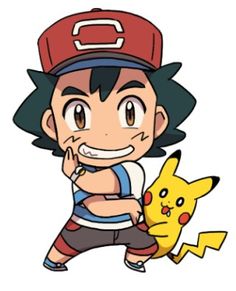 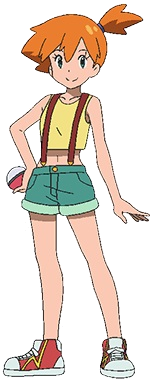 Family members part 2Como bien lo decía el enunciado anterior, existen diferentes formas de decir los nombres de los miembros de la familia, por atención al siguiente ejemplo: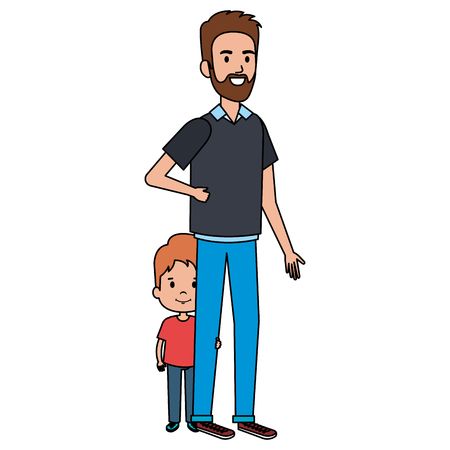     En esta imagen podemos observar que el “family member” representado es el papá, el cual lo nombrábamos como “Dad” en inglés. Ahora fíjate en lo siguiente Cuando hablamos de “Dad” nos estamos refiriendo a papá,Al igual que si hablamos de “Father”, la diferencia es que “Father” significa padre, ¡pero OJO porque estamos haciendo referencia a la misma persona !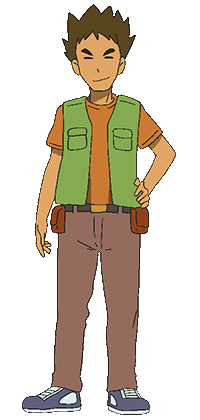 Vocabulary: A continuación veremos el vocabulario parte 2 de los “Family members”.Grandfather: Abuelo                                   Grandmother: AbuelaFather: Padre                                             Mother: MadreSon: Hijo                                                   Daughter: HijaBaby: bebe 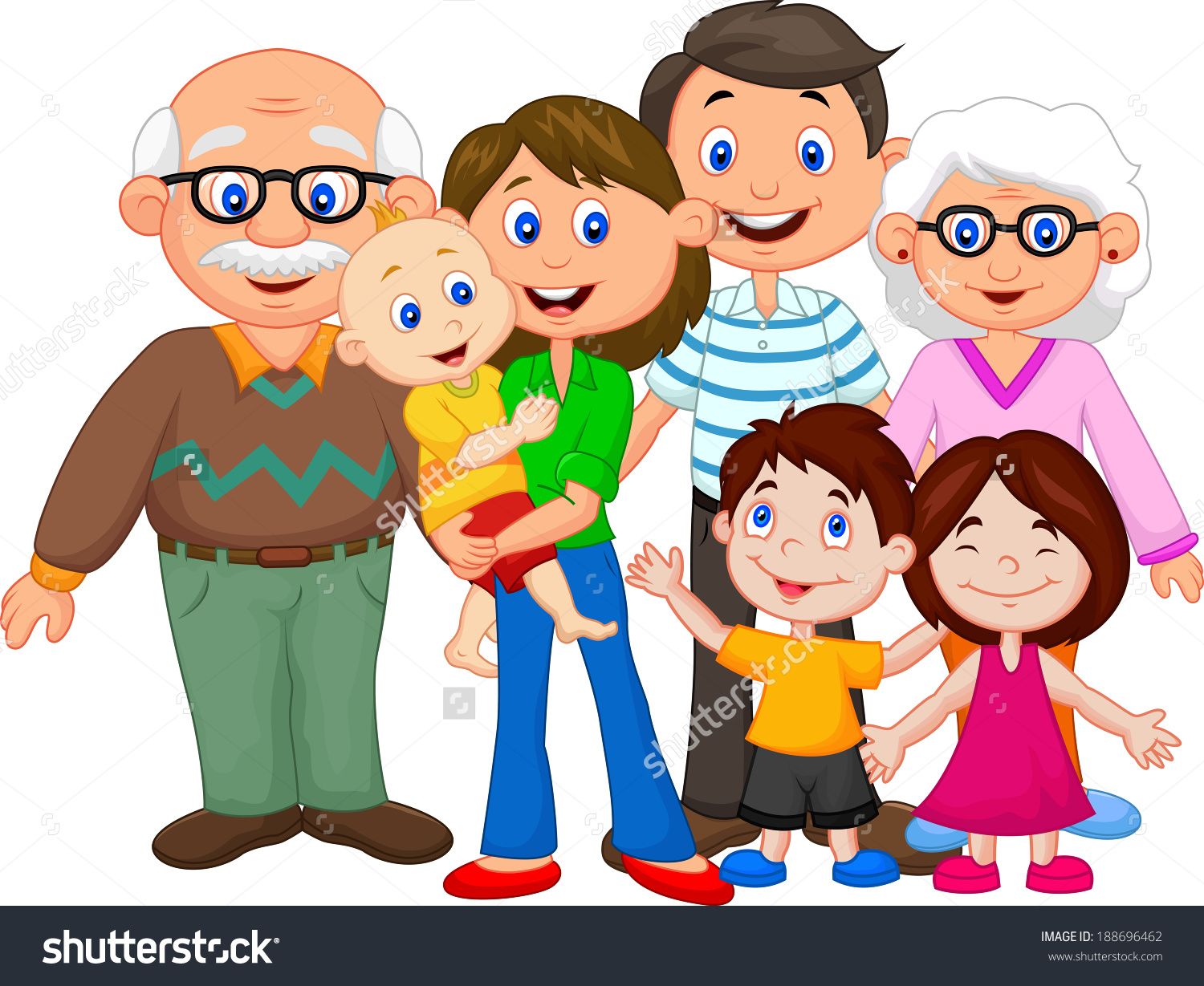 Activity: escribe el nombre correspondiente a cada “family members” esta vez según el vocabulario parte 2.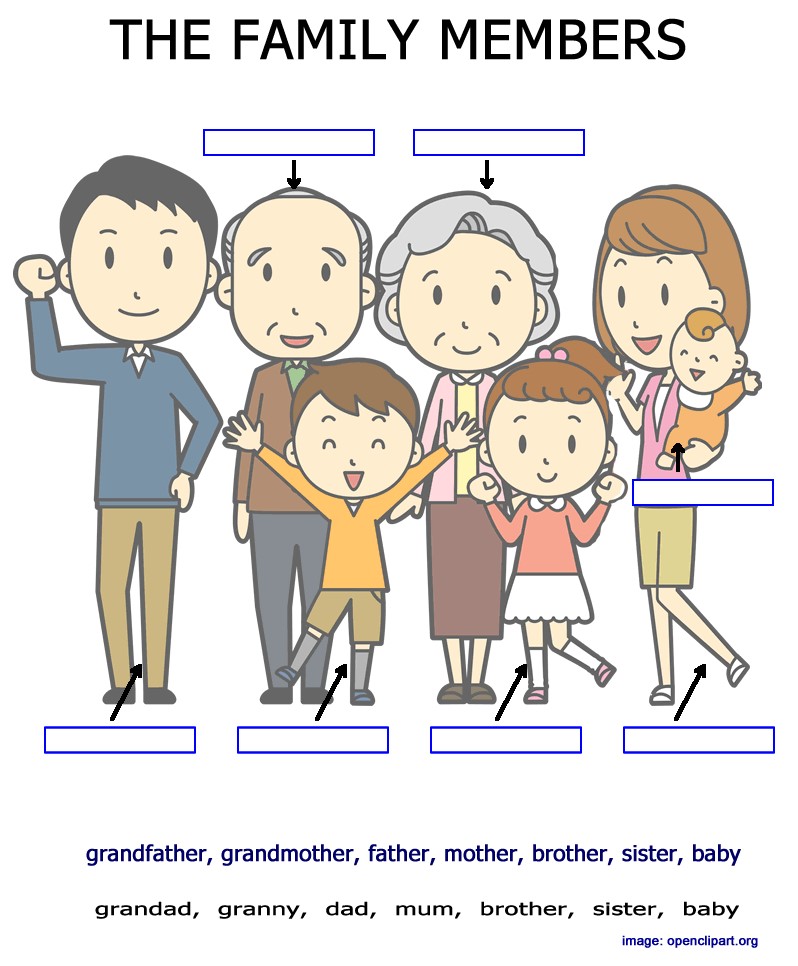 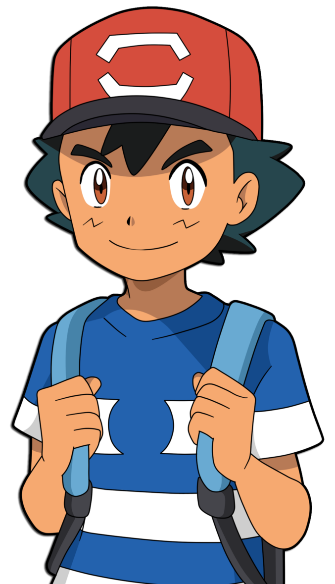 English worksheet unit 2 ”My family and me ” N°8English worksheet unit 2 ”My family and me ” N°8Name:Grade: 1°Date:Date:Objective: OA1 Comprender textos leídos por un adulto o en formato audiovisual, breves y simples, como: rimas y chants; canciones; cuentos; diálogos.Objective: OA1 Comprender textos leídos por un adulto o en formato audiovisual, breves y simples, como: rimas y chants; canciones; cuentos; diálogos.Class Objective: Identificar miembros de la familia y asociar con su nombre en inglésClass Objective: Identificar miembros de la familia y asociar con su nombre en inglésContents: Family membersContents: Family membersInstructions: Escribe la fecha y el objetivo de la clase y el contenido en tu cuaderno de inglés Para poder realizar esta guía es muy importante que sigas cada una de las instrucciones de los enunciados Instructions: Escribe la fecha y el objetivo de la clase y el contenido en tu cuaderno de inglés Para poder realizar esta guía es muy importante que sigas cada una de las instrucciones de los enunciados Fecha de entrega: Esta guía debe ser enviada al correo del profesor pedro.rojas@colegio-josemanuelbalmaceda.cl más tardar el lunes 25 de mayo.Fecha de entrega: Esta guía debe ser enviada al correo del profesor pedro.rojas@colegio-josemanuelbalmaceda.cl más tardar el lunes 25 de mayo.SOLUCIONARIO O RESPUESTA ESPERADASOLUCIONARIO O RESPUESTA ESPERADANÚMERO DE PREGUNTARESPUESTA1Se sugiere comparar las respuestas de la actividad con el vocabulario visto en la Guía